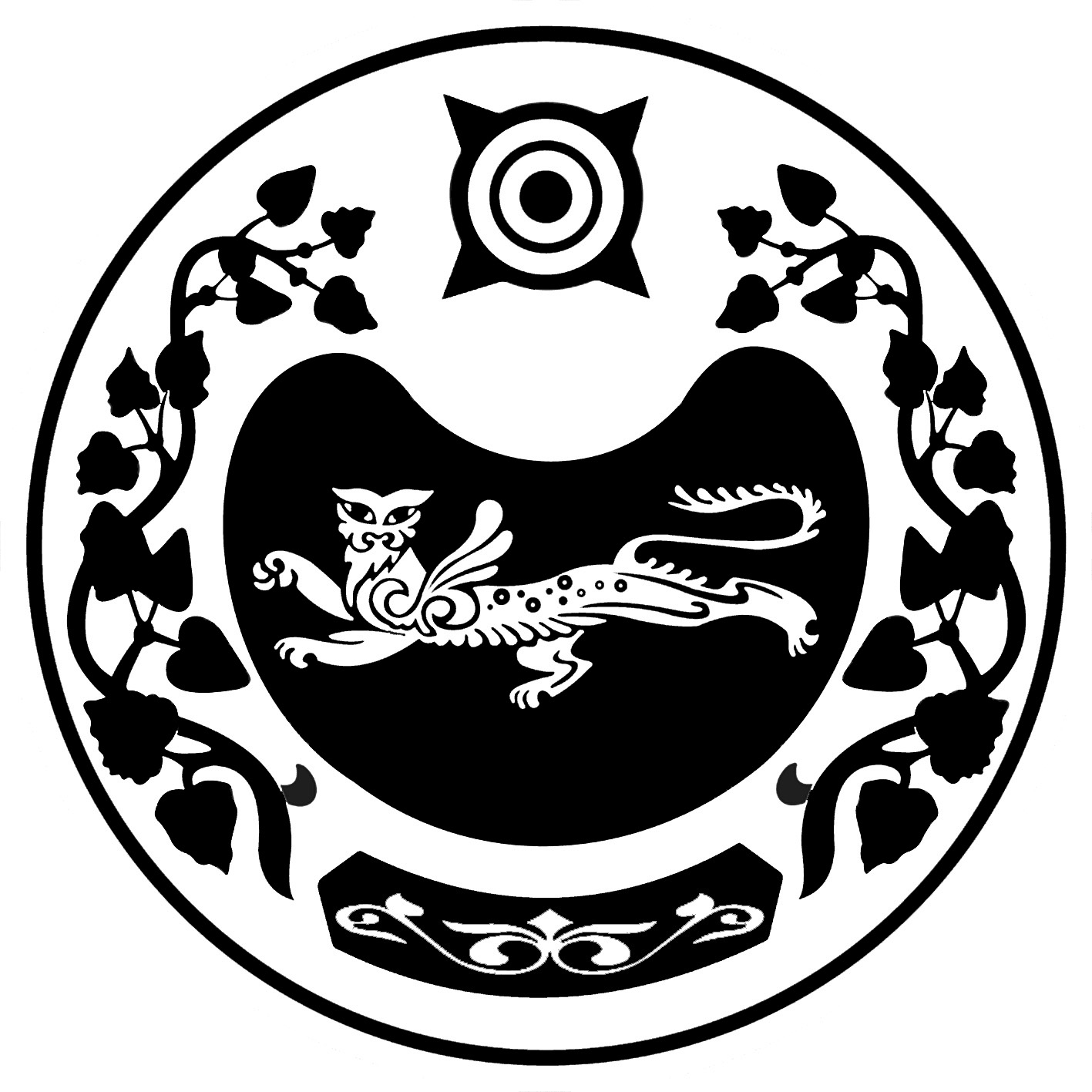       РОССИЯ ФЕДЕРАЦИЯЗЫ                                РОССИЙСКАЯ ФЕДЕРАЦИЯ     ХАКАС РЕСПУБЛИКАНЫН                                  РЕСПУБЛИКА ХАКАСИЯ   АFБАН ПИЛТİРİ                                                    АДМИНИСТРАЦИЯ ПЎДİСТİН АДМИНИСТРАЦИЯЗЫ              УСТЬ-АБАКАНСКОГО ПОССОВЕТАПОСТАНОВЛЕНИЕот 18.02.2022 года	                                                         № 15-прп Усть-АбаканОб  актуализациисхемы теплоснабжения рп. Усть-Абакан на 2022 годНа основании Федерального закона от 27.07.2010 года № 190-ФЗ «о теплоснабжении», постановления Правительства Российской Федерации от 22.02.2012 года № 154 «О требованиях к схемам теплоснабжения, порядку их разработки и утверждения», руководствуясь ст. 46 Устава муниципального образования Усть-Абаканского поссовета, а так же с целью актуализации на 2022 год схемы теплоснабжения МО Усть-Абаканский поссовет, утвержденной Постановлением № 77-п от 30.04.2021 года Администрации Усть-Абаканского поссовета «Об актуализации схемы теплоснабжения рп. Усть-Абакан на 2022 год» (далее-схема теплоснабжения)ПОСТАНОВЛЯЮ:Актуализировать схему теплоснабжения рп. Усть-Абакан на 2022 год.- в п.16.1. приложения «Обосновывающие материалы к схеме теплоснабжения МО Усть-Абаканский поссовет на период до 2028 года (актуализация на 2022)»- перечень мероприятий по строительству, реконструкции, техническому перевооружению и  (или) модернизации источников тепловой энергии.Таблица 16.1.- Перечень мероприятий по строительству, реконструкции, техническому перевооружению и (или) модернизации тепловых сетей и сооружений на нихРазместить актуализированную схему теплоснабжения рп. Усть-Абакан на официальном сайте Усть-Абаканского поссовета.Опубликовать настоящее постановление в газете «Усть-Абаканские известия».Настоящее постановление вступает в силу со дня его подписания.Контроль за исполнением настоящего постановления оставляю за собой.Глава Усть-Абаканского поссовета				          	Н.В. ЛеонченкоМероприятия по подключению объектов теплоснабжения район «Микроквартал» МО Усть-Абаканский поссовет Усть-Абаканского района Республики Хакасия к системе теплоснабжения с тепловым источником «Абаканская ТЭЦ»Мероприятия по подключению объектов теплоснабжения район «Микроквартал» МО Усть-Абаканский поссовет Усть-Абаканского района Республики Хакасия к системе теплоснабжения с тепловым источником «Абаканская ТЭЦ»Строительство тепловых сетей и ЦТП и ПНС (рп. Усть-Абакан)Строительство тепловых сетей и ЦТП и ПНС (рп. Усть-Абакан)Чачсть 1Строительство тепловой сети 2 Ду150 надземного/подземного исполнения, прогнозной протяженностью 2465 м (рп. Усть-Абакан)Часть 2Реконструкция тепловой сети 2Ду200 надземного/подземного исполнения, прогнозной протяженностью 630 м (рп. Усть-Абакан)